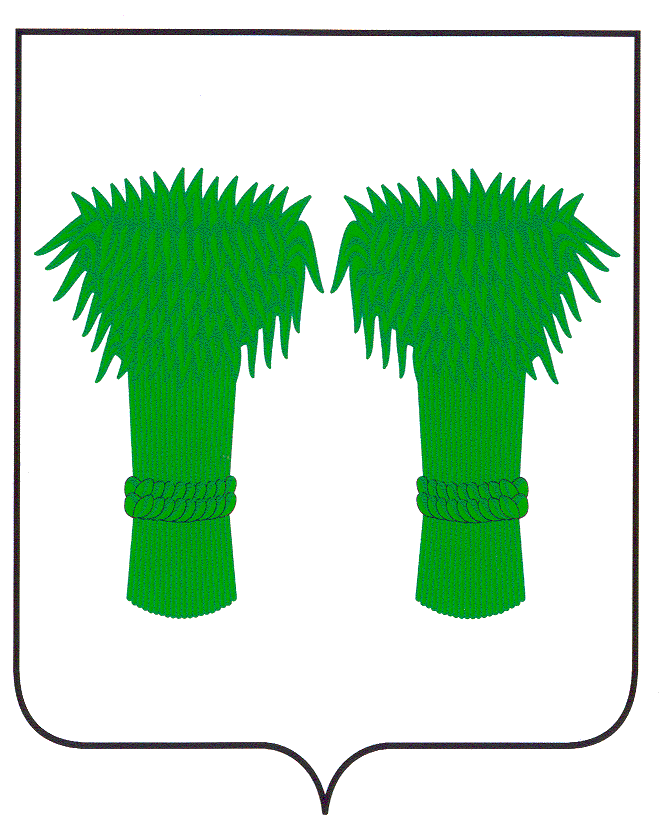 РОССИЙСКАЯ ФЕДЕРАЦИЯКОСТРОМСКАЯ ОБЛАСТЬ                АДМИНИСТРАЦИЯ  КАДЫЙСКОГО МУНИЦИПАЛЬНОГО РАЙОНА                                                          ПОСТАНОВЛЕНИЕ«12»  апреля 2021 года                                                                                                    №  139О проведении на территории Кадыйского муниципального района акции «Безопасное детство» в 2021году		В целях обеспечения условий для безопасного отдыха и физического развития детей, приобщения к здоровому образу жизни, организации досуга детей, профилактики детской преступности, в соответствие с п.27 ч.1 ст. 15 Федерального закона от 06.10.2003г. №131-ФЗ «Об общих принципах организации местного самоуправления в Российской Федерации», руководствуясь Уставом муниципального образования Кадыйский муниципальный район Костромской области, администрация Кадыйского муниципального района п о с т а н о в л я е т:  1. Провести на территории Кадыйского муниципального района акцию «Безопасное детство» (далее – акция).2. Утвердить:2.1 Состав рабочей группы по организации и проведению акции на территории Кадыйского муниципального района (приложение №1).2.2 План мероприятий по проведению акции на территории Кадыйского муниципального района  (приложение № 2).3. Рекомендовать главам городского и сельских поселений Кадыйского муниципального района принять участие в реализации мероприятий акции на территории Кадыйского муниципального района.4. Контроль за исполнением постановления возложить на заместителя главы администрации Кадыйского муниципального района по социальным вопросам.5. Постановление вступает в силу с момента подписания и подлежит опубликованию. Глава 	                    Е.Ю. Большаков Кадыйского  муниципального района                       Приложение № 1Утвержденопостановлением администрацииКадыйского муниципального районаот  «12» апреля 2021г. № 139СОСТАВрабочей группы по организации и проведению на территории Кадыйского муниципального района Костромской области акции «Безопасное детство» в 2021 году          Приложение № 2          Утверждено                   постановлением администрации                           Кадыйского муниципального района                                                                                        от  «12» апреля 2021г. № 139ПЛАНмероприятий по проведению на территории Кадыйского муниципального района Костромской области акции «Безопасное детство» в 2021 годуСмолинаНаталия  Николаевна-заместитель главы администрации Кадыйского муниципального района, руководитель рабочей группыЖуравлева Татьяна Михайловна-представитель Уполномоченного по правам ребенка в Костромской области в Кадыйском муниципальном районе, заместитель руководителяАнтоноваМарина Леонидовна-начальник отдела образования администрации Кадыйского муниципального районаСавинаНаталья ЮрьевнаВасильевМихаил Александрович--начальник отдела по делам культуры, туризма, молодежи и спорта администрации Кадыйского муниципального районаначальник отдела архитектуры, строительства, ЖКХ, дорожного хозяйства, транспорта, природных ресурсов и охраны окружающей средыСмирноваТатьяна Александровна-начальник отдела ГО, ЧС и мобилизационной работы администрации Кадыйского муниципального районаЧистяковаНаталья Сергеевна-ведущий эксперт по ЖКХ отдела архитектуры, строительства, ЖКХ, дорожного хозяйства, транспорта, природных ресурсов  и охраны окружающей средыАникинВладимир Леонидович-ответственный секретарь Комиссии по делам несовершеннолетних и защите их прав Кадыйского муниципального района Костромской областиАмахинЕвгений Александрович-юрист отдела по информационному, организационно-техническому и хозяйственному обеспечению  администрации Кадыйского муниципального районаЗахаровМихаил Алексеевич-начальник ПП № 10 МО МВД России «Макарьевский» майор полиции (по согласованию)АнисимоваТатьяна Леонидовна-главный редактор районной газеты «Родной край» (по согласованию)ЧухареваНаталья Владимировна-Инспектор ПДН ПП № 10 МО МВД России «Макарьевский» капитан полиции (по согласованию)Смирнов Владимир ПавловичБольшаковаЕлена МихайловнаНалетовНиколай ВячеславовичТрохачевВиктор Валентинович----глава администрации городского поселения поселок Кадый (по согласованию)директор ОГБУ «Кадыйский КЦОН» (по согласованию)инспектор ГИМС ГУ МЧС России по Костромской области в Кадыйском районе (по согласованию)инспектор ТО НД Макарьевского и Кадыйского районов (по согласованию)№      Мероприятие       Срок    выполненияОтветственный исполнитель	1. Организационные мероприятия	1. Организационные мероприятия	1. Организационные мероприятия	1. Организационные мероприятияЗаседание рабочей группы по организации и проведению на территории Кадыйского муниципального районамероприятий социальной акции «Безопасное детство» в 2021 году (далее – акция)ежеквартальноЗаместитель главы администрации по социальным вопросамИнформационное сопровождение мероприятий акции в газете «Родной край», на сайтах администрации Кадыйского муниципального района, городского и сельских поселений, учреждений образования и культуры Весь период проведения акцииАдминистрация Кадыйского муниципального района,редакция газеты «Родной край», администрации городского и сельских поселений, учреждения образования и культурыРабота горячей линии по обращениям граждан в ходе проведения акцииВесь период проведения акцииЕДДС, представитель уполномоченного по правам ребенка в Костромской области в Кадыйском муниципальном районе4.Организация рейдов с участием членов рабочей группы и представителями Совета отцовПо отдельному плануЧлены рабочей группы,представители Совета Отцов5.Обеспечение занятости несовершеннолетних, состоящих на различных видах учетов, детей-сирот и детей, оставшихся без попечения родителей, воспитывающихся в замещающих семьяхВесь период проведения акцииКомиссия по делам несовершеннолетних и защите их прав, ПП № 10 МО МВД России «Макарьевский», учреждения образования и культуры, сектор по опеке и попечительству6.Подготовка отчета об итогах проведения  акции январь 2022 годаПредставитель Уполномоченного по правам ребенка в Костромской области в Кадыйском муниципальном районе, члены рабочей группы 	                    2. Безопасная площадка	                    2. Безопасная площадка	                    2. Безопасная площадка	                    2. Безопасная площадка7.Проведение осмотра детских игровых и спортивных площадок, расположенных на территории района  и разработка плана мероприятий по созданию безопасных условий для пребывания несовершеннолетних  детеймай 2021годаЧлены рабочей группы, представители Совета отцов8.Актуализация реестра детских игровых и спортивных площадок, расположенных на территории Кадыйского муниципального района май 2021 годаОтдел архитектуры, строительства, ЖКХ, транспорта, природных ресурсов и охраны окружающей среды, отдел образования9.Размещение реестра детских игровых площадок на главной странице официального сайта администрации Кадыйского муниципального районаМай 2021 годаОтдел архитектуры, строительства, ЖКХ, транспорта, природных ресурсов и охраны окружающей среды10.Проверка безопасных условий для пребывания несовершеннолетних детей на детских игровых и спортивных площадках на территории районамай-сентябрь 2021 годаПредставитель уполномоченного по правам ребенка в Костромской области в Кадыйском муниципальном районе,члены рабочей группы, представители Совета отцов11.Работа горячей линии «Опасная площадка» по обращениям гражданВесь период проведения акцииЕДДС, представитель уполномоченного по правам ребенка в Костромской области в Кадыйском муниципальном районе12.Проведение интерактивных мероприятий с детьми и родителями по теме «Безопасность на площадке»май-сентябрь2021 годаУчреждения образования, культуры, ОГБУ «Кадыйский КЦСОН»13Освещение хода проведения акции «Безопасная площадка» на территории Кадыйского муниципального районаВесь период проведения акцииРедакция районной газеты «Родной край»	3. Безопасный водоем	3. Безопасный водоем	3. Безопасный водоем	3. Безопасный водоем14.Актуализация реестра мест массового отдыха на водных объектах района, обследование водоемов и мест массового отдыха на водных объектахиюнь2021 годаОтдел ГО, ЧС и мобилизационной работы  администрации Кадыйского муниципального района, представитель Уполномоченного по правам ребенка в Костромской области в Кадыйском муниципальном районе15.Представление в Главное управление Министерства РФ по делам гражданской обороны, чрезвычайным ситуациям и ликвидации последствий стихийных бедствий по Костромской области реестра мест массового отдыха на водных объектах Кадыйского муниципального районаиюнь 2021 годаОтдел ГО, ЧС и мобилизационной работы  администрации Кадыйского муниципального района16.Информационное сопровождение хода акциимай-август 2021 года Редакция районной газеты «Родной край», представитель Уполномоченного по правам ребенка в Костромской области в Кадыйском муниципальном районе, члены рабочей группы17.Работа горячей линии «Опасный водоем» по обращениям гражданВесь период проведения акцииПредставитель Уполномоченного по правам ребенка в Костромской области в Кадыйском муниципальном районе, отдел ГО, ЧС и мобилизационной работы администрации Кадыйского муниципального района18.Внесение изменений в План единой дислокации (приближение патрульно-постовых нарядов к местам массового отдыха граждан)май-август 2021 годаПП № 10 МО МВД России «Макарьевский»19.Оформление стендов «Безопасность на воде» в образовательных организациях, учреждениях культуры и спорта, ОГБУ «Кадыйский КЦСОН»май-июнь 2021 годаОтдел образования администрации, отдел по делам культуры, туризма, молодежи и спорта, ОГБУ «Кадыйский КЦСОН»20.Организация размещения информационных стендов «Безопасное лето!» по правилам безопасности на водоемах, в местах массового отдыха июнь 2021 годаПредставитель Уполномоченного по правам ребенка в Костромской области в Кадыйском муниципальном районе, начальник отдела ГО, ЧС и мобилизационной работы администрации Кадыйского муниципального района, главы городского и сельских поселений21.Подготовка информационных материалов в СМИ по поведению и правилам безопасности на водоемахиюнь 2021годаПредставитель Уполномоченного по правам ребенка в Костромской области в Кадыйском муниципальном районе,  отдел ГО, ЧС и мобилизационной работы администрации Кадыйского муниципального района, главы городского и сельских поселений22.Проведение родительских собраний на тему «Соблюдение мер безопасности на водоемах» майОтдел образования администрации района, отдел по делам культуры, туризма, молодежи и спорта, ОГБУ «Кадыйский КЦСОН»23.Проведение мероприятия «Уроки безопасности» в рамках Всероссийских уроков охраны безопасности жизнедеятельностисентябрь, октябрь 2021 годаОтдел образования администрации района, отдел по делам культуры, туризма, молодежи и спорта, ОГБУ «Кадыйский КЦСОН»24.Обеспечение мест массового купания информационными материалами,  средствами оказания первой помощиНа период купального сезонаГлавы городского и сельских поселений района25.Выявление необорудованных мест для купанияПо плануЧлены рабочей группы, главы городского и сельских поселений, представители Совета Отцов26Работа с администрациями сельских поселений по увеличению количества организованных мест массового отдыха на водных объектах, оборудованию спасательными постами неорганизованных мест купаниямай-июнь 2021 годаГлавы городского и сельских поселений, отдел ГО, ЧС и мобилизационной работы администрации Кадыйского муниципального района	4.Безопасность дома и на природе	4.Безопасность дома и на природе	4.Безопасность дома и на природе	4.Безопасность дома и на природе27.Подготовка и размещение информационно-методических материалов, памяток по вопросам безопасности детей дома и на природеВесь период проведения акцииОтдел образования администрации района, отдел по делам культуры, туризма, молодежи и спорта, представитель Уполномоченного по правам ребенка в Костромской области в Кадыйском муниципальном районе, ОГБУ «Кадыйский КЦСОН», отдел ГО, ЧС и мобилизационной работы администрации Кадыйского муниципального района28.Проведение родительских собраний, инструктажей и занятий для обучающихся по соблюдению правил безопасности дома и на природеВесь период проведения акцииОтдел образования администрации района29.Проведение бесед с детьми дошкольных групп детских садов на тему «Опасности дома и на природе» Весь период проведения акцииОтдел образования администрации района,  отдел ГО, ЧС и мобилизационной работы администрации Кадыйского муниципального района30.Организация дней безопасности в летних оздоровительных лагерях с дневным пребыванием, учреждениях дополнительного образования, учреждениях культурыВесь период проведения акцииОтдел образования администрации района, отдел по делам культуры, туризма, молодежи и спорта, отдел ГО, ЧС и мобилизационной работы администрации Кадыйского муниципального района31.Проведение тематических классных часов по вопросам пожарной безопасностиВ течение 2021 годаОтдел образования администрации района,  отдел ГО, ЧС и мобилизационной работы администрации Кадыйского муниципального района, инспектор ТО НД Макарьевского и Кадыйского районов32.Проведение  тематических бесед с несовершеннолетними, состоящими на различных видах профилактических учетов и детьми, проживающими в замещающих семьях В течение  2021 годаОГБУ «Кадыйский КЦСОН», сектор опеки и попечительства 33.Проведение проверок бесхозных (или находящихся в аварийном состоянии) объектов, на которые возможен свободный доступ несовершеннолетних, в целях предупреждения чрезвычайных происшествийВесь период проведения акцииГлавы  городского и сельских поселений, представители Совета Отцов34.Проведение декады противопожарной безопасностиноябрь2021годаОтдел образования администрации района35Проведение акции «Безопасные каникулы»Весь период проведения акцииОтдел образования администрации района, инспектор ТО НД Макарьевского и Кадыйского районов	                  5. Ребенок в окне	                  5. Ребенок в окне	                  5. Ребенок в окне	                  5. Ребенок в окне36Размещение памяток по предупреждению  рисков выпадения детей из окон Весь период проведения акцииОтдел образования администрации района, ОГБУ «Кадыйский КЦСОН», представители Совета Отцов	6. Детство без насилия и жестокости	6. Детство без насилия и жестокости	6. Детство без насилия и жестокости	6. Детство без насилия и жестокости37.Оформление и обновление информационных стендов, наглядной информации о   «Детском телефоне доверия», контактных телефонов и координат организаций и учреждений, куда могут обратиться дети в опасной ситуацииВесь период проведения акцииОтдел образования администрации района, отдел по делам культуры, туризма, молодежи и спорта, ОГБУ «Кадыйский КЦСОН»38.Проведение образовательной акции «Детский телефон доверия: «Помочь ребенку – помочь семье!» май 2021 годаОтдел образования администрации района, представитель Уполномоченного по правам ребенка в Костромской области в Кадыйском муниципальном районе39.Проведение информационно-просветительской работы среди детей, родителей, педагогов о недопустимости насилия и жестокости (классные часы, родительские собрания, педагогические советы, изготовление и распространение памяток)Весь период проведения акции Отдел образования администрации района, ОГБУ «Кадыйский КЦСОН», отдел по делам культуры, туризма, молодежи и спорта40.Организация деятельности служб примирения в школах районаВесь период проведения акцииОтдел образования администрации района, представитель Уполномоченного по правам ребенка в Костромской области в Кадыйском муниципальном районе41.Организация занятости и досуга в кружках и секциях детей из семей, нуждающихся в социальной реабилитации Весь период проведения акцииОтдел образования администрации района, отдел по делам культуры, туризма, молодежи и спорта, ОГБУ «Кадыйский КЦСОН»42.Проведение информационной кампании в СМИ по профилактике жестокого обращения с детьми и повышению родительской компетенции в вопросах воспитания детейВесь период проведения акцииРедакция газеты «Родной край», отдел образования администрации района, главы городского и сельских поселений района43Проведение 3-го этапа комплексной оперативно-профилактической операции «Подросток», направленной на профилактику семейного неблагополучия, предупреждение правонарушений и преступлений в отношении несовершеннолетних, «Семья для ребенка»август2021 годаПП № 10 МО МВД России «Макарьевский», Комиссия по делам несовершеннолетних и защите их прав                                     7. Безопасная  дорога-защити своего ребенка                                     7. Безопасная  дорога-защити своего ребенка                                     7. Безопасная  дорога-защити своего ребенка                                     7. Безопасная  дорога-защити своего ребенка44.Осуществление контроля за приведением в нормативное состояние технических средств, организации дорожного движения в районах образовательных организаций Кадыйского муниципального района и местах массового пребывания детей, создание «дорожных карт» безопасного движения пешеходов в местах с наиболее сложной дорожной обстановкойВесь период проведения акцииПП № 10 МО МВД России «Макарьевский», отдел образования администрации района, главы городского и сельских поселений45.Организация и проведение комплекса профилактических мероприятий с учащимися общеобразовательных организаций «Школа дорожной безопасности», приуроченных к началу летних школьных каникул май 2021 годаОтдел образования администрации района, ПП № 10 МО МВД России «Макарьевский», представители Совета Отцов46.Организация и проведение инструктажей по правилам дорожного движения с родителями воспитанников дошкольных образовательных организаций, а также организация и проведение родительских собраний в общеобразовательных организацияхмай2021 годаОтдел образования администрации района, ПП № 10 МО МВД России «Макарьевский»47.Организация профилактических мероприятий в летних оздоровительных лагерях в школах района «У ПДД каникул нет!»июнь 2021годаОтдел образования администрации района, ПП № 10 МО МВД России «Макарьевский»48.Организация и проведение мероприятий для несовершеннолетних велосипедистов «Рулить по правилам!»июнь 2021 годаОтдел образования администрации района, ПП № 10 МО МВД России «Макарьевский»49.Проведение  акции «Наши жизни берегите!» с привлечением представителей общественных организаций, средств массовой информации, представителей Совета Отцовавгуст 2021годаОтдел образования администрации района, ПП № 10 МО МВД России «Макарьевский»50.Проведение акций  «Юный водитель», «Ребенок-пешеход» с привлечением представителей общественных организаций, представителя Уполномоченного по правам ребенка в Кадыйском муниципальном районе, служб системы профилактикиавгуст- сентябрь2021 годаПП № 10 МО МВД России «Макарьевский», Комиссия по делам несовершеннолетних и защите их прав, представитель Уполномоченного по правам ребенка  в Костромской области в Кадыйском муниципальном районе51.Организация и проведение профилактических «Уроков безопасности» в образовательных учреждениях сентябрь2021года Отдел образования администрации района, ПП № 10 МО МВД России «Макарьевский», отдел по делам культуры, молодежи и спорта администрации района52Организация и проведение социально ориентированного проекта «Иду в школу!» (акции, посвященные Дню знаний, акции направленные на профилактику дорожно-транспортных происшествий с участием детей-пешеходов, дорожные экскурсии для воспитанников образовательных организаций, родительские патрули)сентябрь 2021 годаОтдел образования администрации района, ПП № 10 МО МВД России «Макарьевский», комиссия по делам несовершеннолетних и защите их прав, представители Совета Отцов	                  8. Зимние горки	                  8. Зимние горки	                  8. Зимние горки	                  8. Зимние горки53Проведение разъяснительной работы с несовершеннолет-ними детьми и их родителями  по  безопасному катанию на зимних горкахноябрь-декабрь 2021 годаОГБУ редакция газеты «Родной край», представитель Уполномоченного по правам ребенка в Костромской области в Кадыйском муниципальном районе, отдел образования, отдел по делам культуры, молодежи и спорта администрации района